«  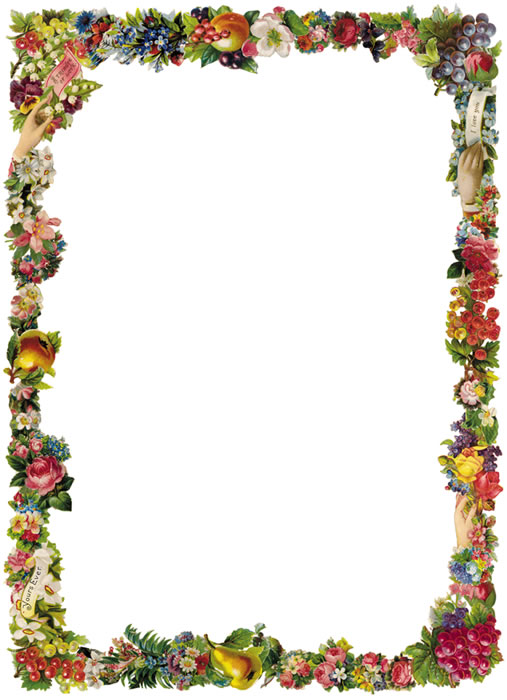                              Chef G. Wilson                  Vegetable & Fruit Gazpacho          Ingredients					              Toppings                  1Tomato (large) or Can of Diced Tomatoes                          Fresh Chopped Cilantro                  1 Cucumber                                                                              Diced Fruit           1 green pepper                                                                          Fresh Slice Limes           1/4 teaspoon garlic powder                                                     Sliced Jalapeño Peppers (optional)            1 1/2 cups Tomato Juice (Plain /No or Low Sodium)           Hot Sauce (Optional)            1 1/2 cups water            3 tablespoons red wine vinegar            2 tablespoons vegetable oil             1/4 teaspoon black pepper                  1 Celery Stalk           1 small red onion (optional)             2 Limes sliced in 4 quarters = 8 pieces                5 oz plastic Cups & Stirrers or Spoons        DirectionsRinse & Chop the tomato, wash cucumber & slice lengthwise then spoon out the seeds, wash andSeed Peppers, wash celery and peel onion chop everything into very small pieces.Put all the ingredients in a large glass or plastic bowl.Stir well with a wooden or plastic spoon.Chill in the fridge for 1-2 hours before serving./ If outside pour ice cubes to keep cold.Toppings -Place in sectional platter or separate bowls of Fresh Chopped Cilantro,                                         Fresh Diced Fruit – Melons, Mangos and Watermelons. Fresh sliced limes.Have a bottle of hot sauce or Slice Jalapeño peppers for those who like it spicySet up and Let everyone make their own.